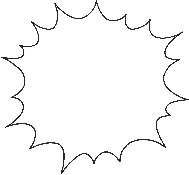 When?Who?Doing what?Whose?What?On Monday,the teachershoweda book.On Tuesday,the boycycledhisbike.On Wednesday,the babykissedthe teddy.On Thursday,the ladycleanedthe window.On Friday,the boykickedthe ball.On Saturday,the familybakeda cake.On Sunday,the boyschasedthe car.Yesterday,the childrenwatchedthe television.Yesterday,the girlbrushedherteeth.Last week,the childrenplayeda game.